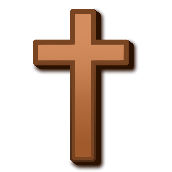 September 16, 2019Dear Parents, Grandparents and Guardians,In light of what is happening in the Middle East, this prayer is so appropriate.God of all goodness, I pray today for our world leaders.  May they lead with thoughtfulness, faith and understanding.  Help them to make unbiased decisions for the greater good of all.  Amen.The candle fundraiser went home on Friday.  We are in need of a new network for the school, so all of the proceeds from the drive will help the Home and School to raise the funds that will help us accomplish this goal.  Thank you for your support.Please remember to mark your calendars for November 2, 2019.  That is the day of our Lincoln Driven to Give Event.  Each test drive of a beautiful Lincoln helps our school to raise money!  No obligation to buy, no pushy sales people will reach out to you.  It takes just 15 minutes of your time to drive the outlined course.I am attaching a flyer from Merion Mercy Academy.  It gives the dates of their open house and entrance/scholarship exam.  Some parents are still pulling up to the door if their child(ren) are late.  Please park around the corner across from the church and walk your child around.  It is for the safety of the children that we ask you to do this.A reminder:  Girls are not permitted to wear hoop earrings.  Girls may only wear a small, post earring.  We don’t want anyone pulling on a hoop and having someone’s ear injured.  Boys may not wear any type of earring.I also noticed some children have dyed hair.  If your child has bleached or dyed hair, please let in grow in naturally and do not bleach or dye until school is out for the summer.  If your child has braids, please do not weave colors into the braids.  Again, in the summer they can have the colors of their choosing.  Thank you for cooperating with these requests.  On Friday, Father Wilson and I attended the ceremony for the 2019 Archdiocesan School of Distinction presentation.  We received a beautiful plaque that is displayed on the wall when you enter the school.  This award was given to schools that showed growth in every grade level tested in the content areas of the Terra Nova.  We had 100% achievement.  Congratulations, students and teachers.Please make sure we have a working telephone number or a secondary number in case we have to reach you.  Also, all immunizations should be returned to the nurse.  Since flu season is around the corner, if your child is sick, please do not send he/she to school.  You know how things spread during winter season.Have a great week!  God bless you!Dr. Worrilow,PrincipalHoly Cross School